Please go to https://www.folensonline.ie/registration/?r=tSimply register as a teacher Use the special code for the roll number: Prim 20Search for Starlight Senior InfantsWe are on Unit: 15            Theme: Holidays            Subtheme: The Fairground  ReadingOur story for this fortnight is called A Ride at the Funfair.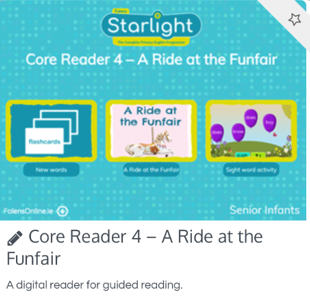 Big Book  You can help your child to read the Big Book unit 15 All the Fun at the Fair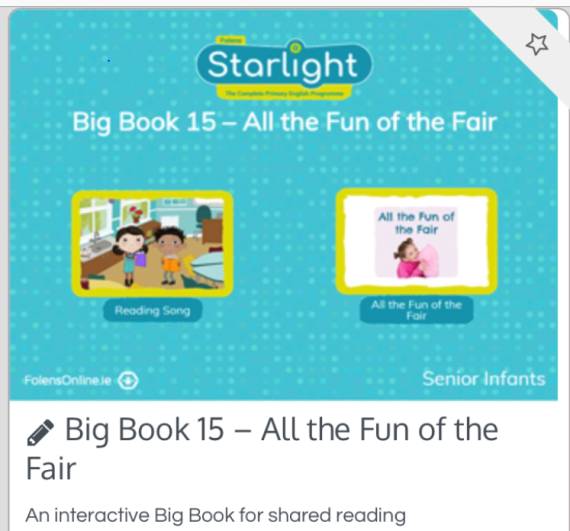 Oral languageThe poster in Unit 15 The fairground  has lots of fun activities Storymode, activity mode, label mode and a question mode 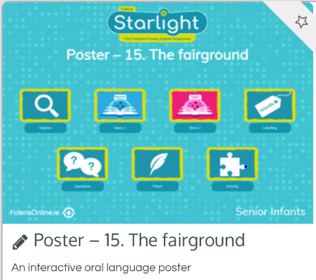 